		                          TOWN OF ELLENDALE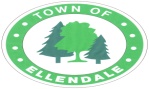 				PLEASE NOTE THE LOCATION OF THE MEETING       TOWN COUNCIL – REGULAR MEETING			     ELLENDALE VOLUNTEER FIRE COMPANY – 302 MAIN STREETMarch 08, 2023 – 7:00 PMAGENDA Call to OrderPledge of Allegiance/Moment of SilenceRoll CallApproval of Agenda Approval of Previous Minutes Treasurer’s ReportPolice Chief’s ReportTown Clerk ReportRecognition of Visitors-		At this time, anyone wishing to address the town council may do so. (Please note there is a two minute time limit and there is no rebuttal from council members or members of the public permitted.)OLD BUSINESS:Committee ReportsAnnexationAppointment of Election CommitteeAnnexation status/updatesNewdale AcresGarey Farm				Election Date/locationHerholdt/Ingram Village			Election Date/locationEnclave At Starwood/West EllendaleWittigFinance (Budget, Grant Development)Update on tax information (Sussex County Meeting)Community OutreachEllendale NewsletterPolice/Emergency ResponsePolicy and Procedure Currently reviewing Charter OptionsDecorum Policy/Public Comment PolicyPublic Works/InfrastructureTown Hall Administration UpdatesCredit Card Implementation DateCommunity Development Block Grant MinutesPolice Hiring Update tabled from 2/22Outdoor Dining tabled from 2/22	(Planning Recommendation Attached)Vacant Town of Ellendale PositionsNEW BUSINESS:Ingram Village – Parking Concerns, Drainage IssuesCORRESPONDENCE EXECUTIVE SESSION To consider strategy with respect to pending and /or potential litigation and/or with respect to personnel issues.ADJOURNMENTNote: Pursuant to 29 Del.C. Section 10004(e)(2) Agenda items as listed may not be considered in sequence.  This Agenda is subject to include additional items, including Executive Sessions, or the deletion of items including Executive Sessions, which arise at the time of the meeting.NOTE: All items on the Council Meeting Agenda are subject to a potential vote.POSTED AT _________________ ON: __________________________________________  INITIALS _________________								